ANEXO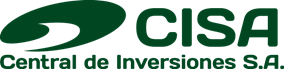 NIT: 860.042.945-5NIT: 860.042.945-5NIT: 860.042.945-5NIT: 860.042.945-5NIT: 860.042.945-5NIT: 860.042.945-5NIT: 860.042.945-5NIT: 860.042.945-5FICHA DE SOLICITUD PARA LA TRANSFERENCIA GRATUITA DE INMUEBLES DE CISA A OTRAS ENTIDADES PÚBLICASFICHA DE SOLICITUD PARA LA TRANSFERENCIA GRATUITA DE INMUEBLES DE CISA A OTRAS ENTIDADES PÚBLICASFICHA DE SOLICITUD PARA LA TRANSFERENCIA GRATUITA DE INMUEBLES DE CISA A OTRAS ENTIDADES PÚBLICASFICHA DE SOLICITUD PARA LA TRANSFERENCIA GRATUITA DE INMUEBLES DE CISA A OTRAS ENTIDADES PÚBLICASFICHA DE SOLICITUD PARA LA TRANSFERENCIA GRATUITA DE INMUEBLES DE CISA A OTRAS ENTIDADES PÚBLICASFICHA DE SOLICITUD PARA LA TRANSFERENCIA GRATUITA DE INMUEBLES DE CISA A OTRAS ENTIDADES PÚBLICASFICHA DE SOLICITUD PARA LA TRANSFERENCIA GRATUITA DE INMUEBLES DE CISA A OTRAS ENTIDADES PÚBLICASFICHA DE SOLICITUD PARA LA TRANSFERENCIA GRATUITA DE INMUEBLES DE CISA A OTRAS ENTIDADES PÚBLICASFICHA DE SOLICITUD PARA LA TRANSFERENCIA GRATUITA DE INMUEBLES DE CISA A OTRAS ENTIDADES PÚBLICASFICHA DE SOLICITUD PARA LA TRANSFERENCIA GRATUITA DE INMUEBLES DE CISA A OTRAS ENTIDADES PÚBLICASFICHA DE SOLICITUD PARA LA TRANSFERENCIA GRATUITA DE INMUEBLES DE CISA A OTRAS ENTIDADES PÚBLICASFICHA DE SOLICITUD PARA LA TRANSFERENCIA GRATUITA DE INMUEBLES DE CISA A OTRAS ENTIDADES PÚBLICASFICHA DE SOLICITUD PARA LA TRANSFERENCIA GRATUITA DE INMUEBLES DE CISA A OTRAS ENTIDADES PÚBLICASFICHA DE SOLICITUD PARA LA TRANSFERENCIA GRATUITA DE INMUEBLES DE CISA A OTRAS ENTIDADES PÚBLICASFICHA DE SOLICITUD PARA LA TRANSFERENCIA GRATUITA DE INMUEBLES DE CISA A OTRAS ENTIDADES PÚBLICASFICHA DE SOLICITUD PARA LA TRANSFERENCIA GRATUITA DE INMUEBLES DE CISA A OTRAS ENTIDADES PÚBLICASFICHA DE SOLICITUD PARA LA TRANSFERENCIA GRATUITA DE INMUEBLES DE CISA A OTRAS ENTIDADES PÚBLICASFICHA DE SOLICITUD PARA LA TRANSFERENCIA GRATUITA DE INMUEBLES DE CISA A OTRAS ENTIDADES PÚBLICASFICHA DE SOLICITUD PARA LA TRANSFERENCIA GRATUITA DE INMUEBLES DE CISA A OTRAS ENTIDADES PÚBLICASFICHA DE SOLICITUD PARA LA TRANSFERENCIA GRATUITA DE INMUEBLES DE CISA A OTRAS ENTIDADES PÚBLICASFICHA DE SOLICITUD PARA LA TRANSFERENCIA GRATUITA DE INMUEBLES DE CISA A OTRAS ENTIDADES PÚBLICASFICHA DE SOLICITUD PARA LA TRANSFERENCIA GRATUITA DE INMUEBLES DE CISA A OTRAS ENTIDADES PÚBLICASFICHA DE SOLICITUD PARA LA TRANSFERENCIA GRATUITA DE INMUEBLES DE CISA A OTRAS ENTIDADES PÚBLICASFICHA DE SOLICITUD PARA LA TRANSFERENCIA GRATUITA DE INMUEBLES DE CISA A OTRAS ENTIDADES PÚBLICASFICHA DE SOLICITUD PARA LA TRANSFERENCIA GRATUITA DE INMUEBLES DE CISA A OTRAS ENTIDADES PÚBLICASFICHA DE SOLICITUD PARA LA TRANSFERENCIA GRATUITA DE INMUEBLES DE CISA A OTRAS ENTIDADES PÚBLICASFICHA DE SOLICITUD PARA LA TRANSFERENCIA GRATUITA DE INMUEBLES DE CISA A OTRAS ENTIDADES PÚBLICASNo. De SolicitudNo. De SolicitudNo. De SolicitudNo. De SolicitudNo. De SolicitudNo. De SolicitudNo. De SolicitudFECHA SOLICITUDFECHA SOLICITUDFECHA SOLICITUDFECHA SOLICITUDFECHA SOLICITUDFECHA SOLICITUDINFORMACIÓN DEL SOLICITANTEINFORMACIÓN DEL SOLICITANTEINFORMACIÓN DEL SOLICITANTEINFORMACIÓN DEL SOLICITANTEINFORMACIÓN DEL SOLICITANTEINFORMACIÓN DEL SOLICITANTEINFORMACIÓN DEL SOLICITANTEINFORMACIÓN DEL SOLICITANTEINFORMACIÓN DEL SOLICITANTEINFORMACIÓN DEL SOLICITANTEINFORMACIÓN DEL SOLICITANTEINFORMACIÓN DEL SOLICITANTEINFORMACIÓN DEL SOLICITANTEINFORMACIÓN DEL SOLICITANTEINFORMACIÓN DEL SOLICITANTEINFORMACIÓN DEL SOLICITANTEINFORMACIÓN DEL SOLICITANTEINFORMACIÓN DEL SOLICITANTEINFORMACIÓN DEL SOLICITANTEINFORMACIÓN DEL SOLICITANTEINFORMACIÓN DEL SOLICITANTEINFORMACIÓN DEL SOLICITANTEINFORMACIÓN DEL SOLICITANTEINFORMACIÓN DEL SOLICITANTEINFORMACIÓN DEL SOLICITANTEINFORMACIÓN DEL SOLICITANTEINFORMACIÓN DEL SOLICITANTEENTIDAD:ENTIDAD:ENTIDAD:ENTIDAD:ENTIDAD:ENTIDAD:NIT:NIT:NIT:NIT:NIT:NIT:TELÉFONO:TELÉFONO:TELÉFONO:DIRECCIÓN:DIRECCIÓN:DIRECCIÓN:DIRECCIÓN:DIRECCIÓN:DIRECCIÓN:DEPARTAMENTO:DEPARTAMENTO:DEPARTAMENTO:DEPARTAMENTO:DEPARTAMENTO:DEPARTAMENTO:CUIDAD / MUNICIPIO:CUIDAD / MUNICIPIO:CUIDAD / MUNICIPIO:CUIDAD / MUNICIPIO:CUIDAD / MUNICIPIO:CUIDAD / MUNICIPIO:NOMBRE DEL REPRESENTANTE LEGAL:NOMBRE DEL REPRESENTANTE LEGAL:NOMBRE DEL REPRESENTANTE LEGAL:NOMBRE DEL REPRESENTANTE LEGAL:NOMBRE DEL REPRESENTANTE LEGAL:NOMBRE DEL REPRESENTANTE LEGAL:NOMBRE DEL REPRESENTANTE LEGAL:NOMBRE DEL REPRESENTANTE LEGAL:NOMBRE DEL REPRESENTANTE LEGAL:NOMBRE DEL REPRESENTANTE LEGAL:NOMBRE DEL REPRESENTANTE LEGAL:NOMBRE DEL REPRESENTANTE LEGAL:CORREO ELECTRÓNICO:CORREO ELECTRÓNICO:CORREO ELECTRÓNICO:CORREO ELECTRÓNICO:CORREO ELECTRÓNICO:CORREO ELECTRÓNICO:CARGO:CARGO:CARGO:De acuerdo con los términos establecidos en los artículos 10 y 11 del Decreto 047 de 2014, escriba la justificación de uso del inmueble solicitado.De acuerdo con los términos establecidos en los artículos 10 y 11 del Decreto 047 de 2014, escriba la justificación de uso del inmueble solicitado.De acuerdo con los términos establecidos en los artículos 10 y 11 del Decreto 047 de 2014, escriba la justificación de uso del inmueble solicitado.De acuerdo con los términos establecidos en los artículos 10 y 11 del Decreto 047 de 2014, escriba la justificación de uso del inmueble solicitado.De acuerdo con los términos establecidos en los artículos 10 y 11 del Decreto 047 de 2014, escriba la justificación de uso del inmueble solicitado.De acuerdo con los términos establecidos en los artículos 10 y 11 del Decreto 047 de 2014, escriba la justificación de uso del inmueble solicitado.De acuerdo con los términos establecidos en los artículos 10 y 11 del Decreto 047 de 2014, escriba la justificación de uso del inmueble solicitado.De acuerdo con los términos establecidos en los artículos 10 y 11 del Decreto 047 de 2014, escriba la justificación de uso del inmueble solicitado.De acuerdo con los términos establecidos en los artículos 10 y 11 del Decreto 047 de 2014, escriba la justificación de uso del inmueble solicitado.De acuerdo con los términos establecidos en los artículos 10 y 11 del Decreto 047 de 2014, escriba la justificación de uso del inmueble solicitado.De acuerdo con los términos establecidos en los artículos 10 y 11 del Decreto 047 de 2014, escriba la justificación de uso del inmueble solicitado.De acuerdo con los términos establecidos en los artículos 10 y 11 del Decreto 047 de 2014, escriba la justificación de uso del inmueble solicitado.De acuerdo con los términos establecidos en los artículos 10 y 11 del Decreto 047 de 2014, escriba la justificación de uso del inmueble solicitado.De acuerdo con los términos establecidos en los artículos 10 y 11 del Decreto 047 de 2014, escriba la justificación de uso del inmueble solicitado.De acuerdo con los términos establecidos en los artículos 10 y 11 del Decreto 047 de 2014, escriba la justificación de uso del inmueble solicitado.De acuerdo con los términos establecidos en los artículos 10 y 11 del Decreto 047 de 2014, escriba la justificación de uso del inmueble solicitado.De acuerdo con los términos establecidos en los artículos 10 y 11 del Decreto 047 de 2014, escriba la justificación de uso del inmueble solicitado.De acuerdo con los términos establecidos en los artículos 10 y 11 del Decreto 047 de 2014, escriba la justificación de uso del inmueble solicitado.De acuerdo con los términos establecidos en los artículos 10 y 11 del Decreto 047 de 2014, escriba la justificación de uso del inmueble solicitado.De acuerdo con los términos establecidos en los artículos 10 y 11 del Decreto 047 de 2014, escriba la justificación de uso del inmueble solicitado.De acuerdo con los términos establecidos en los artículos 10 y 11 del Decreto 047 de 2014, escriba la justificación de uso del inmueble solicitado.De acuerdo con los términos establecidos en los artículos 10 y 11 del Decreto 047 de 2014, escriba la justificación de uso del inmueble solicitado.De acuerdo con los términos establecidos en los artículos 10 y 11 del Decreto 047 de 2014, escriba la justificación de uso del inmueble solicitado.De acuerdo con los términos establecidos en los artículos 10 y 11 del Decreto 047 de 2014, escriba la justificación de uso del inmueble solicitado.De acuerdo con los términos establecidos en los artículos 10 y 11 del Decreto 047 de 2014, escriba la justificación de uso del inmueble solicitado.De acuerdo con los términos establecidos en los artículos 10 y 11 del Decreto 047 de 2014, escriba la justificación de uso del inmueble solicitado.De acuerdo con los términos establecidos en los artículos 10 y 11 del Decreto 047 de 2014, escriba la justificación de uso del inmueble solicitado.JUSTIFICACIÓN TÉCNICA Y FINANCIERAJUSTIFICACIÓN TÉCNICA Y FINANCIERAJUSTIFICACIÓN TÉCNICA Y FINANCIERAJUSTIFICACIÓN TÉCNICA Y FINANCIERAJUSTIFICACIÓN TÉCNICA Y FINANCIERAJUSTIFICACIÓN TÉCNICA Y FINANCIERAJUSTIFICACIÓN TÉCNICA Y FINANCIERAJUSTIFICACIÓN TÉCNICA Y FINANCIERAJUSTIFICACIÓN TÉCNICA Y FINANCIERAJUSTIFICACIÓN TÉCNICA Y FINANCIERAJUSTIFICACIÓN TÉCNICA Y FINANCIERAJUSTIFICACIÓN TÉCNICA Y FINANCIERAJUSTIFICACIÓN TÉCNICA Y FINANCIERAJUSTIFICACIÓN TÉCNICA Y FINANCIERAJUSTIFICACIÓN TÉCNICA Y FINANCIERAJUSTIFICACIÓN TÉCNICA Y FINANCIERAJUSTIFICACIÓN TÉCNICA Y FINANCIERAJUSTIFICACIÓN TÉCNICA Y FINANCIERAJUSTIFICACIÓN TÉCNICA Y FINANCIERAJUSTIFICACIÓN TÉCNICA Y FINANCIERAJUSTIFICACIÓN TÉCNICA Y FINANCIERAJUSTIFICACIÓN TÉCNICA Y FINANCIERAJUSTIFICACIÓN TÉCNICA Y FINANCIERAJUSTIFICACIÓN TÉCNICA Y FINANCIERAJUSTIFICACIÓN TÉCNICA Y FINANCIERAJUSTIFICACIÓN TÉCNICA Y FINANCIERAJUSTIFICACIÓN TÉCNICA Y FINANCIERADiligencie la siguiente información de acuerdo con los datos indicados en la página web de CISA, www.centraldeinversiones.com.co, para el inmueble seleccionado.Diligencie la siguiente información de acuerdo con los datos indicados en la página web de CISA, www.centraldeinversiones.com.co, para el inmueble seleccionado.Diligencie la siguiente información de acuerdo con los datos indicados en la página web de CISA, www.centraldeinversiones.com.co, para el inmueble seleccionado.Diligencie la siguiente información de acuerdo con los datos indicados en la página web de CISA, www.centraldeinversiones.com.co, para el inmueble seleccionado.Diligencie la siguiente información de acuerdo con los datos indicados en la página web de CISA, www.centraldeinversiones.com.co, para el inmueble seleccionado.Diligencie la siguiente información de acuerdo con los datos indicados en la página web de CISA, www.centraldeinversiones.com.co, para el inmueble seleccionado.Diligencie la siguiente información de acuerdo con los datos indicados en la página web de CISA, www.centraldeinversiones.com.co, para el inmueble seleccionado.Diligencie la siguiente información de acuerdo con los datos indicados en la página web de CISA, www.centraldeinversiones.com.co, para el inmueble seleccionado.Diligencie la siguiente información de acuerdo con los datos indicados en la página web de CISA, www.centraldeinversiones.com.co, para el inmueble seleccionado.Diligencie la siguiente información de acuerdo con los datos indicados en la página web de CISA, www.centraldeinversiones.com.co, para el inmueble seleccionado.Diligencie la siguiente información de acuerdo con los datos indicados en la página web de CISA, www.centraldeinversiones.com.co, para el inmueble seleccionado.Diligencie la siguiente información de acuerdo con los datos indicados en la página web de CISA, www.centraldeinversiones.com.co, para el inmueble seleccionado.Diligencie la siguiente información de acuerdo con los datos indicados en la página web de CISA, www.centraldeinversiones.com.co, para el inmueble seleccionado.Diligencie la siguiente información de acuerdo con los datos indicados en la página web de CISA, www.centraldeinversiones.com.co, para el inmueble seleccionado.Diligencie la siguiente información de acuerdo con los datos indicados en la página web de CISA, www.centraldeinversiones.com.co, para el inmueble seleccionado.Diligencie la siguiente información de acuerdo con los datos indicados en la página web de CISA, www.centraldeinversiones.com.co, para el inmueble seleccionado.Diligencie la siguiente información de acuerdo con los datos indicados en la página web de CISA, www.centraldeinversiones.com.co, para el inmueble seleccionado.Diligencie la siguiente información de acuerdo con los datos indicados en la página web de CISA, www.centraldeinversiones.com.co, para el inmueble seleccionado.Diligencie la siguiente información de acuerdo con los datos indicados en la página web de CISA, www.centraldeinversiones.com.co, para el inmueble seleccionado.Diligencie la siguiente información de acuerdo con los datos indicados en la página web de CISA, www.centraldeinversiones.com.co, para el inmueble seleccionado.Diligencie la siguiente información de acuerdo con los datos indicados en la página web de CISA, www.centraldeinversiones.com.co, para el inmueble seleccionado.Diligencie la siguiente información de acuerdo con los datos indicados en la página web de CISA, www.centraldeinversiones.com.co, para el inmueble seleccionado.Diligencie la siguiente información de acuerdo con los datos indicados en la página web de CISA, www.centraldeinversiones.com.co, para el inmueble seleccionado.Diligencie la siguiente información de acuerdo con los datos indicados en la página web de CISA, www.centraldeinversiones.com.co, para el inmueble seleccionado.Diligencie la siguiente información de acuerdo con los datos indicados en la página web de CISA, www.centraldeinversiones.com.co, para el inmueble seleccionado.Diligencie la siguiente información de acuerdo con los datos indicados en la página web de CISA, www.centraldeinversiones.com.co, para el inmueble seleccionado.Diligencie la siguiente información de acuerdo con los datos indicados en la página web de CISA, www.centraldeinversiones.com.co, para el inmueble seleccionado.DESCRIPCION DEL INMUEBLEDESCRIPCION DEL INMUEBLEDESCRIPCION DEL INMUEBLEDESCRIPCION DEL INMUEBLEDESCRIPCION DEL INMUEBLEDESCRIPCION DEL INMUEBLEDESCRIPCION DEL INMUEBLEDESCRIPCION DEL INMUEBLEDESCRIPCION DEL INMUEBLEDESCRIPCION DEL INMUEBLEDESCRIPCION DEL INMUEBLEDESCRIPCION DEL INMUEBLEDESCRIPCION DEL INMUEBLEDESCRIPCION DEL INMUEBLEDESCRIPCION DEL INMUEBLEDESCRIPCION DEL INMUEBLEDESCRIPCION DEL INMUEBLEDESCRIPCION DEL INMUEBLEDESCRIPCION DEL INMUEBLEDESCRIPCION DEL INMUEBLEDESCRIPCION DEL INMUEBLEDESCRIPCION DEL INMUEBLEDESCRIPCION DEL INMUEBLEDESCRIPCION DEL INMUEBLEDESCRIPCION DEL INMUEBLEDESCRIPCION DEL INMUEBLEDESCRIPCION DEL INMUEBLETIPO DE INMUEBLE:TIPO DE INMUEBLE:TIPO DE INMUEBLE:TIPO DE INMUEBLE:TIPO DE INMUEBLE:TIPO DE INMUEBLE:CUIDAD / DPTO:CUIDAD / DPTO:CUIDAD / DPTO:CUIDAD / DPTO:CUIDAD / DPTO:CUIDAD / DPTO:DIRECCIÓN:DIRECCIÓN:DIRECCIÓN:DIRECCIÓN:DIRECCIÓN:DIRECCIÓN:MATRÍCULA INMOBILIARIA:MATRÍCULA INMOBILIARIA:MATRÍCULA INMOBILIARIA:MATRÍCULA INMOBILIARIA:MATRÍCULA INMOBILIARIA:MATRÍCULA INMOBILIARIA:FECHA INICIO DE PUBLICACIÓN:FECHA INICIO DE PUBLICACIÓN:FECHA INICIO DE PUBLICACIÓN:FECHA INICIO DE PUBLICACIÓN:FECHA INICIO DE PUBLICACIÓN:FECHA INICIO DE PUBLICACIÓN:FECHA FINAL DE PUBLICACIÓN:FECHA FINAL DE PUBLICACIÓN:FECHA FINAL DE PUBLICACIÓN:FECHA FINAL DE PUBLICACIÓN:FECHA FINAL DE PUBLICACIÓN:FECHA FINAL DE PUBLICACIÓN:De acuerdo con lo previsto en el artículo 10 del Decreto 047 de 2014, seleccione la opción de acuerdo con su requerimiento  y adjunte los documentos que correspondan:De acuerdo con lo previsto en el artículo 10 del Decreto 047 de 2014, seleccione la opción de acuerdo con su requerimiento  y adjunte los documentos que correspondan:De acuerdo con lo previsto en el artículo 10 del Decreto 047 de 2014, seleccione la opción de acuerdo con su requerimiento  y adjunte los documentos que correspondan:De acuerdo con lo previsto en el artículo 10 del Decreto 047 de 2014, seleccione la opción de acuerdo con su requerimiento  y adjunte los documentos que correspondan:De acuerdo con lo previsto en el artículo 10 del Decreto 047 de 2014, seleccione la opción de acuerdo con su requerimiento  y adjunte los documentos que correspondan:De acuerdo con lo previsto en el artículo 10 del Decreto 047 de 2014, seleccione la opción de acuerdo con su requerimiento  y adjunte los documentos que correspondan:De acuerdo con lo previsto en el artículo 10 del Decreto 047 de 2014, seleccione la opción de acuerdo con su requerimiento  y adjunte los documentos que correspondan:De acuerdo con lo previsto en el artículo 10 del Decreto 047 de 2014, seleccione la opción de acuerdo con su requerimiento  y adjunte los documentos que correspondan:De acuerdo con lo previsto en el artículo 10 del Decreto 047 de 2014, seleccione la opción de acuerdo con su requerimiento  y adjunte los documentos que correspondan:De acuerdo con lo previsto en el artículo 10 del Decreto 047 de 2014, seleccione la opción de acuerdo con su requerimiento  y adjunte los documentos que correspondan:De acuerdo con lo previsto en el artículo 10 del Decreto 047 de 2014, seleccione la opción de acuerdo con su requerimiento  y adjunte los documentos que correspondan:De acuerdo con lo previsto en el artículo 10 del Decreto 047 de 2014, seleccione la opción de acuerdo con su requerimiento  y adjunte los documentos que correspondan:De acuerdo con lo previsto en el artículo 10 del Decreto 047 de 2014, seleccione la opción de acuerdo con su requerimiento  y adjunte los documentos que correspondan:De acuerdo con lo previsto en el artículo 10 del Decreto 047 de 2014, seleccione la opción de acuerdo con su requerimiento  y adjunte los documentos que correspondan:De acuerdo con lo previsto en el artículo 10 del Decreto 047 de 2014, seleccione la opción de acuerdo con su requerimiento  y adjunte los documentos que correspondan:De acuerdo con lo previsto en el artículo 10 del Decreto 047 de 2014, seleccione la opción de acuerdo con su requerimiento  y adjunte los documentos que correspondan:De acuerdo con lo previsto en el artículo 10 del Decreto 047 de 2014, seleccione la opción de acuerdo con su requerimiento  y adjunte los documentos que correspondan:De acuerdo con lo previsto en el artículo 10 del Decreto 047 de 2014, seleccione la opción de acuerdo con su requerimiento  y adjunte los documentos que correspondan:De acuerdo con lo previsto en el artículo 10 del Decreto 047 de 2014, seleccione la opción de acuerdo con su requerimiento  y adjunte los documentos que correspondan:De acuerdo con lo previsto en el artículo 10 del Decreto 047 de 2014, seleccione la opción de acuerdo con su requerimiento  y adjunte los documentos que correspondan:De acuerdo con lo previsto en el artículo 10 del Decreto 047 de 2014, seleccione la opción de acuerdo con su requerimiento  y adjunte los documentos que correspondan:De acuerdo con lo previsto en el artículo 10 del Decreto 047 de 2014, seleccione la opción de acuerdo con su requerimiento  y adjunte los documentos que correspondan:De acuerdo con lo previsto en el artículo 10 del Decreto 047 de 2014, seleccione la opción de acuerdo con su requerimiento  y adjunte los documentos que correspondan:De acuerdo con lo previsto en el artículo 10 del Decreto 047 de 2014, seleccione la opción de acuerdo con su requerimiento  y adjunte los documentos que correspondan:De acuerdo con lo previsto en el artículo 10 del Decreto 047 de 2014, seleccione la opción de acuerdo con su requerimiento  y adjunte los documentos que correspondan:De acuerdo con lo previsto en el artículo 10 del Decreto 047 de 2014, seleccione la opción de acuerdo con su requerimiento  y adjunte los documentos que correspondan:De acuerdo con lo previsto en el artículo 10 del Decreto 047 de 2014, seleccione la opción de acuerdo con su requerimiento  y adjunte los documentos que correspondan:CUMPLIMIENTO DE SU MISIÓN:CUMPLIMIENTO DE SU MISIÓN:CUMPLIMIENTO DE SU MISIÓN:CUMPLIMIENTO DE SU MISIÓN:CUMPLIMIENTO DE SU MISIÓN:CUMPLIMIENTO DE SU MISIÓN:CUMPLIMIENTO DE SU MISIÓN:1. Copia del contrato de arrendamiento o comodato vigente si aplica:1. Copia del contrato de arrendamiento o comodato vigente si aplica:1. Copia del contrato de arrendamiento o comodato vigente si aplica:1. Copia del contrato de arrendamiento o comodato vigente si aplica:1. Copia del contrato de arrendamiento o comodato vigente si aplica:1. Copia del contrato de arrendamiento o comodato vigente si aplica:1. Copia del contrato de arrendamiento o comodato vigente si aplica:1. Copia del contrato de arrendamiento o comodato vigente si aplica:1. Copia del contrato de arrendamiento o comodato vigente si aplica:1. Copia del contrato de arrendamiento o comodato vigente si aplica:1. Copia del contrato de arrendamiento o comodato vigente si aplica:1. Copia del contrato de arrendamiento o comodato vigente si aplica:1. Copia del contrato de arrendamiento o comodato vigente si aplica:1. Copia del contrato de arrendamiento o comodato vigente si aplica:1. Copia del contrato de arrendamiento o comodato vigente si aplica:1. Copia del contrato de arrendamiento o comodato vigente si aplica:1. Copia del contrato de arrendamiento o comodato vigente si aplica:1. Copia del contrato de arrendamiento o comodato vigente si aplica:1. Copia del contrato de arrendamiento o comodato vigente si aplica:1. Copia del contrato de arrendamiento o comodato vigente si aplica:1. Copia del contrato de arrendamiento o comodato vigente si aplica:1. Copia del contrato de arrendamiento o comodato vigente si aplica:1. Copia del contrato de arrendamiento o comodato vigente si aplica:1. Copia del contrato de arrendamiento o comodato vigente si aplica:1. Copia del contrato de arrendamiento o comodato vigente si aplica:1. Copia del contrato de arrendamiento o comodato vigente si aplica:1.1  Cuando la entidad desarrolla su objeto misional en el inmueble solicitado.1.1  Cuando la entidad desarrolla su objeto misional en el inmueble solicitado.1.1  Cuando la entidad desarrolla su objeto misional en el inmueble solicitado.1.1  Cuando la entidad desarrolla su objeto misional en el inmueble solicitado.1.1  Cuando la entidad desarrolla su objeto misional en el inmueble solicitado.1.1  Cuando la entidad desarrolla su objeto misional en el inmueble solicitado.1.1  Cuando la entidad desarrolla su objeto misional en el inmueble solicitado.1.1  Cuando la entidad desarrolla su objeto misional en el inmueble solicitado.1.1  Cuando la entidad desarrolla su objeto misional en el inmueble solicitado.1.1  Cuando la entidad desarrolla su objeto misional en el inmueble solicitado.1.1  Cuando la entidad desarrolla su objeto misional en el inmueble solicitado.1.1  Cuando la entidad desarrolla su objeto misional en el inmueble solicitado.1.1  Cuando la entidad desarrolla su objeto misional en el inmueble solicitado.1.1  Cuando la entidad desarrolla su objeto misional en el inmueble solicitado.1.1  Cuando la entidad desarrolla su objeto misional en el inmueble solicitado.1.1  Cuando la entidad desarrolla su objeto misional en el inmueble solicitado.1.1  Cuando la entidad desarrolla su objeto misional en el inmueble solicitado.1.1  Cuando la entidad desarrolla su objeto misional en el inmueble solicitado.1.1  Cuando la entidad desarrolla su objeto misional en el inmueble solicitado.1.1  Cuando la entidad desarrolla su objeto misional en el inmueble solicitado.1.1  Cuando la entidad desarrolla su objeto misional en el inmueble solicitado.1.1  Cuando la entidad desarrolla su objeto misional en el inmueble solicitado.1.1  Cuando la entidad desarrolla su objeto misional en el inmueble solicitado.1.1  Cuando la entidad desarrolla su objeto misional en el inmueble solicitado.1.1  Cuando la entidad desarrolla su objeto misional en el inmueble solicitado.1.1  Cuando la entidad desarrolla su objeto misional en el inmueble solicitado.PROYECTO DE INVERSIÓN:PROYECTO DE INVERSIÓN:PROYECTO DE INVERSIÓN:PROYECTO DE INVERSIÓN:PROYECTO DE INVERSIÓN:PROYECTO DE INVERSIÓN:PROYECTO DE INVERSIÓN:1. Ficha EBI - (Estadística Básica de Inversión), con el concepto técnico de viabilidad del Departamento Nacional de Planeación - DNP.1. Ficha EBI - (Estadística Básica de Inversión), con el concepto técnico de viabilidad del Departamento Nacional de Planeación - DNP.1. Ficha EBI - (Estadística Básica de Inversión), con el concepto técnico de viabilidad del Departamento Nacional de Planeación - DNP.1. Ficha EBI - (Estadística Básica de Inversión), con el concepto técnico de viabilidad del Departamento Nacional de Planeación - DNP.1. Ficha EBI - (Estadística Básica de Inversión), con el concepto técnico de viabilidad del Departamento Nacional de Planeación - DNP.1. Ficha EBI - (Estadística Básica de Inversión), con el concepto técnico de viabilidad del Departamento Nacional de Planeación - DNP.1. Ficha EBI - (Estadística Básica de Inversión), con el concepto técnico de viabilidad del Departamento Nacional de Planeación - DNP.1. Ficha EBI - (Estadística Básica de Inversión), con el concepto técnico de viabilidad del Departamento Nacional de Planeación - DNP.1. Ficha EBI - (Estadística Básica de Inversión), con el concepto técnico de viabilidad del Departamento Nacional de Planeación - DNP.1. Ficha EBI - (Estadística Básica de Inversión), con el concepto técnico de viabilidad del Departamento Nacional de Planeación - DNP.1. Ficha EBI - (Estadística Básica de Inversión), con el concepto técnico de viabilidad del Departamento Nacional de Planeación - DNP.1. Ficha EBI - (Estadística Básica de Inversión), con el concepto técnico de viabilidad del Departamento Nacional de Planeación - DNP.1. Ficha EBI - (Estadística Básica de Inversión), con el concepto técnico de viabilidad del Departamento Nacional de Planeación - DNP.1. Ficha EBI - (Estadística Básica de Inversión), con el concepto técnico de viabilidad del Departamento Nacional de Planeación - DNP.1. Ficha EBI - (Estadística Básica de Inversión), con el concepto técnico de viabilidad del Departamento Nacional de Planeación - DNP.1. Ficha EBI - (Estadística Básica de Inversión), con el concepto técnico de viabilidad del Departamento Nacional de Planeación - DNP.1. Ficha EBI - (Estadística Básica de Inversión), con el concepto técnico de viabilidad del Departamento Nacional de Planeación - DNP.1. Ficha EBI - (Estadística Básica de Inversión), con el concepto técnico de viabilidad del Departamento Nacional de Planeación - DNP.1. Ficha EBI - (Estadística Básica de Inversión), con el concepto técnico de viabilidad del Departamento Nacional de Planeación - DNP.1. Ficha EBI - (Estadística Básica de Inversión), con el concepto técnico de viabilidad del Departamento Nacional de Planeación - DNP.1. Ficha EBI - (Estadística Básica de Inversión), con el concepto técnico de viabilidad del Departamento Nacional de Planeación - DNP.1. Ficha EBI - (Estadística Básica de Inversión), con el concepto técnico de viabilidad del Departamento Nacional de Planeación - DNP.1. Ficha EBI - (Estadística Básica de Inversión), con el concepto técnico de viabilidad del Departamento Nacional de Planeación - DNP.1. Ficha EBI - (Estadística Básica de Inversión), con el concepto técnico de viabilidad del Departamento Nacional de Planeación - DNP.1. Ficha EBI - (Estadística Básica de Inversión), con el concepto técnico de viabilidad del Departamento Nacional de Planeación - DNP.1. Ficha EBI - (Estadística Básica de Inversión), con el concepto técnico de viabilidad del Departamento Nacional de Planeación - DNP.1.1 Documento equivalente para entidades del Orden Territorial, expedida por el Banco de Proyectos de Inversión Pública.1.1 Documento equivalente para entidades del Orden Territorial, expedida por el Banco de Proyectos de Inversión Pública.1.1 Documento equivalente para entidades del Orden Territorial, expedida por el Banco de Proyectos de Inversión Pública.1.1 Documento equivalente para entidades del Orden Territorial, expedida por el Banco de Proyectos de Inversión Pública.1.1 Documento equivalente para entidades del Orden Territorial, expedida por el Banco de Proyectos de Inversión Pública.1.1 Documento equivalente para entidades del Orden Territorial, expedida por el Banco de Proyectos de Inversión Pública.1.1 Documento equivalente para entidades del Orden Territorial, expedida por el Banco de Proyectos de Inversión Pública.1.1 Documento equivalente para entidades del Orden Territorial, expedida por el Banco de Proyectos de Inversión Pública.1.1 Documento equivalente para entidades del Orden Territorial, expedida por el Banco de Proyectos de Inversión Pública.1.1 Documento equivalente para entidades del Orden Territorial, expedida por el Banco de Proyectos de Inversión Pública.1.1 Documento equivalente para entidades del Orden Territorial, expedida por el Banco de Proyectos de Inversión Pública.1.1 Documento equivalente para entidades del Orden Territorial, expedida por el Banco de Proyectos de Inversión Pública.1.1 Documento equivalente para entidades del Orden Territorial, expedida por el Banco de Proyectos de Inversión Pública.1.1 Documento equivalente para entidades del Orden Territorial, expedida por el Banco de Proyectos de Inversión Pública.1.1 Documento equivalente para entidades del Orden Territorial, expedida por el Banco de Proyectos de Inversión Pública.1.1 Documento equivalente para entidades del Orden Territorial, expedida por el Banco de Proyectos de Inversión Pública.1.1 Documento equivalente para entidades del Orden Territorial, expedida por el Banco de Proyectos de Inversión Pública.1.1 Documento equivalente para entidades del Orden Territorial, expedida por el Banco de Proyectos de Inversión Pública.1.1 Documento equivalente para entidades del Orden Territorial, expedida por el Banco de Proyectos de Inversión Pública.1.1 Documento equivalente para entidades del Orden Territorial, expedida por el Banco de Proyectos de Inversión Pública.1.1 Documento equivalente para entidades del Orden Territorial, expedida por el Banco de Proyectos de Inversión Pública.1.1 Documento equivalente para entidades del Orden Territorial, expedida por el Banco de Proyectos de Inversión Pública.1.1 Documento equivalente para entidades del Orden Territorial, expedida por el Banco de Proyectos de Inversión Pública.1.1 Documento equivalente para entidades del Orden Territorial, expedida por el Banco de Proyectos de Inversión Pública.1.1 Documento equivalente para entidades del Orden Territorial, expedida por el Banco de Proyectos de Inversión Pública.1.1 Documento equivalente para entidades del Orden Territorial, expedida por el Banco de Proyectos de Inversión Pública.DOCUMENTOS ADICIONALESDOCUMENTOS ADICIONALESDOCUMENTOS ADICIONALESDOCUMENTOS ADICIONALESDOCUMENTOS ADICIONALESDOCUMENTOS ADICIONALESDOCUMENTOS ADICIONALESDOCUMENTOS ADICIONALESDOCUMENTOS ADICIONALESDOCUMENTOS ADICIONALESDOCUMENTOS ADICIONALESDOCUMENTOS ADICIONALESDOCUMENTOS ADICIONALESDOCUMENTOS ADICIONALESDOCUMENTOS ADICIONALESDOCUMENTOS ADICIONALESDOCUMENTOS ADICIONALESDOCUMENTOS ADICIONALESDOCUMENTOS ADICIONALESDOCUMENTOS ADICIONALESDOCUMENTOS ADICIONALESDOCUMENTOS ADICIONALESDOCUMENTOS ADICIONALESDOCUMENTOS ADICIONALESDOCUMENTOS ADICIONALESDOCUMENTOS ADICIONALESDOCUMENTOS ADICIONALES1. Certificación de apropiación presupuestal del mantenimiento administrativo del inmueble, ya sea por uso actual o planes de expansión (partidas presupuestales, destinaciones, y demás que sean pertinentes).2. Copia del Decreto de nombramiento del representante legal de la entidad.1. Certificación de apropiación presupuestal del mantenimiento administrativo del inmueble, ya sea por uso actual o planes de expansión (partidas presupuestales, destinaciones, y demás que sean pertinentes).2. Copia del Decreto de nombramiento del representante legal de la entidad.1. Certificación de apropiación presupuestal del mantenimiento administrativo del inmueble, ya sea por uso actual o planes de expansión (partidas presupuestales, destinaciones, y demás que sean pertinentes).2. Copia del Decreto de nombramiento del representante legal de la entidad.1. Certificación de apropiación presupuestal del mantenimiento administrativo del inmueble, ya sea por uso actual o planes de expansión (partidas presupuestales, destinaciones, y demás que sean pertinentes).2. Copia del Decreto de nombramiento del representante legal de la entidad.1. Certificación de apropiación presupuestal del mantenimiento administrativo del inmueble, ya sea por uso actual o planes de expansión (partidas presupuestales, destinaciones, y demás que sean pertinentes).2. Copia del Decreto de nombramiento del representante legal de la entidad.1. Certificación de apropiación presupuestal del mantenimiento administrativo del inmueble, ya sea por uso actual o planes de expansión (partidas presupuestales, destinaciones, y demás que sean pertinentes).2. Copia del Decreto de nombramiento del representante legal de la entidad.1. Certificación de apropiación presupuestal del mantenimiento administrativo del inmueble, ya sea por uso actual o planes de expansión (partidas presupuestales, destinaciones, y demás que sean pertinentes).2. Copia del Decreto de nombramiento del representante legal de la entidad.1. Certificación de apropiación presupuestal del mantenimiento administrativo del inmueble, ya sea por uso actual o planes de expansión (partidas presupuestales, destinaciones, y demás que sean pertinentes).2. Copia del Decreto de nombramiento del representante legal de la entidad.1. Certificación de apropiación presupuestal del mantenimiento administrativo del inmueble, ya sea por uso actual o planes de expansión (partidas presupuestales, destinaciones, y demás que sean pertinentes).2. Copia del Decreto de nombramiento del representante legal de la entidad.1. Certificación de apropiación presupuestal del mantenimiento administrativo del inmueble, ya sea por uso actual o planes de expansión (partidas presupuestales, destinaciones, y demás que sean pertinentes).2. Copia del Decreto de nombramiento del representante legal de la entidad.1. Certificación de apropiación presupuestal del mantenimiento administrativo del inmueble, ya sea por uso actual o planes de expansión (partidas presupuestales, destinaciones, y demás que sean pertinentes).2. Copia del Decreto de nombramiento del representante legal de la entidad.1. Certificación de apropiación presupuestal del mantenimiento administrativo del inmueble, ya sea por uso actual o planes de expansión (partidas presupuestales, destinaciones, y demás que sean pertinentes).2. Copia del Decreto de nombramiento del representante legal de la entidad.1. Certificación de apropiación presupuestal del mantenimiento administrativo del inmueble, ya sea por uso actual o planes de expansión (partidas presupuestales, destinaciones, y demás que sean pertinentes).2. Copia del Decreto de nombramiento del representante legal de la entidad.1. Certificación de apropiación presupuestal del mantenimiento administrativo del inmueble, ya sea por uso actual o planes de expansión (partidas presupuestales, destinaciones, y demás que sean pertinentes).2. Copia del Decreto de nombramiento del representante legal de la entidad.1. Certificación de apropiación presupuestal del mantenimiento administrativo del inmueble, ya sea por uso actual o planes de expansión (partidas presupuestales, destinaciones, y demás que sean pertinentes).2. Copia del Decreto de nombramiento del representante legal de la entidad.1. Certificación de apropiación presupuestal del mantenimiento administrativo del inmueble, ya sea por uso actual o planes de expansión (partidas presupuestales, destinaciones, y demás que sean pertinentes).2. Copia del Decreto de nombramiento del representante legal de la entidad.1. Certificación de apropiación presupuestal del mantenimiento administrativo del inmueble, ya sea por uso actual o planes de expansión (partidas presupuestales, destinaciones, y demás que sean pertinentes).2. Copia del Decreto de nombramiento del representante legal de la entidad.1. Certificación de apropiación presupuestal del mantenimiento administrativo del inmueble, ya sea por uso actual o planes de expansión (partidas presupuestales, destinaciones, y demás que sean pertinentes).2. Copia del Decreto de nombramiento del representante legal de la entidad.1. Certificación de apropiación presupuestal del mantenimiento administrativo del inmueble, ya sea por uso actual o planes de expansión (partidas presupuestales, destinaciones, y demás que sean pertinentes).2. Copia del Decreto de nombramiento del representante legal de la entidad.1. Certificación de apropiación presupuestal del mantenimiento administrativo del inmueble, ya sea por uso actual o planes de expansión (partidas presupuestales, destinaciones, y demás que sean pertinentes).2. Copia del Decreto de nombramiento del representante legal de la entidad.1. Certificación de apropiación presupuestal del mantenimiento administrativo del inmueble, ya sea por uso actual o planes de expansión (partidas presupuestales, destinaciones, y demás que sean pertinentes).2. Copia del Decreto de nombramiento del representante legal de la entidad.1. Certificación de apropiación presupuestal del mantenimiento administrativo del inmueble, ya sea por uso actual o planes de expansión (partidas presupuestales, destinaciones, y demás que sean pertinentes).2. Copia del Decreto de nombramiento del representante legal de la entidad.1. Certificación de apropiación presupuestal del mantenimiento administrativo del inmueble, ya sea por uso actual o planes de expansión (partidas presupuestales, destinaciones, y demás que sean pertinentes).2. Copia del Decreto de nombramiento del representante legal de la entidad.1. Certificación de apropiación presupuestal del mantenimiento administrativo del inmueble, ya sea por uso actual o planes de expansión (partidas presupuestales, destinaciones, y demás que sean pertinentes).2. Copia del Decreto de nombramiento del representante legal de la entidad.1. Certificación de apropiación presupuestal del mantenimiento administrativo del inmueble, ya sea por uso actual o planes de expansión (partidas presupuestales, destinaciones, y demás que sean pertinentes).2. Copia del Decreto de nombramiento del representante legal de la entidad.1. Certificación de apropiación presupuestal del mantenimiento administrativo del inmueble, ya sea por uso actual o planes de expansión (partidas presupuestales, destinaciones, y demás que sean pertinentes).2. Copia del Decreto de nombramiento del representante legal de la entidad.1. Certificación de apropiación presupuestal del mantenimiento administrativo del inmueble, ya sea por uso actual o planes de expansión (partidas presupuestales, destinaciones, y demás que sean pertinentes).2. Copia del Decreto de nombramiento del representante legal de la entidad.3. Copia del Acta de posesión del representante legal de la entidad.3. Copia del Acta de posesión del representante legal de la entidad.3. Copia del Acta de posesión del representante legal de la entidad.3. Copia del Acta de posesión del representante legal de la entidad.3. Copia del Acta de posesión del representante legal de la entidad.3. Copia del Acta de posesión del representante legal de la entidad.3. Copia del Acta de posesión del representante legal de la entidad.3. Copia del Acta de posesión del representante legal de la entidad.3. Copia del Acta de posesión del representante legal de la entidad.3. Copia del Acta de posesión del representante legal de la entidad.3. Copia del Acta de posesión del representante legal de la entidad.3. Copia del Acta de posesión del representante legal de la entidad.3. Copia del Acta de posesión del representante legal de la entidad.3. Copia del Acta de posesión del representante legal de la entidad.3. Copia del Acta de posesión del representante legal de la entidad.3. Copia del Acta de posesión del representante legal de la entidad.3. Copia del Acta de posesión del representante legal de la entidad.3. Copia del Acta de posesión del representante legal de la entidad.3. Copia del Acta de posesión del representante legal de la entidad.3. Copia del Acta de posesión del representante legal de la entidad.3. Copia del Acta de posesión del representante legal de la entidad.3. Copia del Acta de posesión del representante legal de la entidad.3. Copia del Acta de posesión del representante legal de la entidad.3. Copia del Acta de posesión del representante legal de la entidad.3. Copia del Acta de posesión del representante legal de la entidad.3. Copia del Acta de posesión del representante legal de la entidad.3. Copia del Acta de posesión del representante legal de la entidad.4. Copia de la cedula de ciudadanía del representante legal de la entidad.4. Copia de la cedula de ciudadanía del representante legal de la entidad.4. Copia de la cedula de ciudadanía del representante legal de la entidad.4. Copia de la cedula de ciudadanía del representante legal de la entidad.4. Copia de la cedula de ciudadanía del representante legal de la entidad.4. Copia de la cedula de ciudadanía del representante legal de la entidad.4. Copia de la cedula de ciudadanía del representante legal de la entidad.4. Copia de la cedula de ciudadanía del representante legal de la entidad.4. Copia de la cedula de ciudadanía del representante legal de la entidad.4. Copia de la cedula de ciudadanía del representante legal de la entidad.4. Copia de la cedula de ciudadanía del representante legal de la entidad.4. Copia de la cedula de ciudadanía del representante legal de la entidad.4. Copia de la cedula de ciudadanía del representante legal de la entidad.4. Copia de la cedula de ciudadanía del representante legal de la entidad.4. Copia de la cedula de ciudadanía del representante legal de la entidad.4. Copia de la cedula de ciudadanía del representante legal de la entidad.4. Copia de la cedula de ciudadanía del representante legal de la entidad.4. Copia de la cedula de ciudadanía del representante legal de la entidad.4. Copia de la cedula de ciudadanía del representante legal de la entidad.4. Copia de la cedula de ciudadanía del representante legal de la entidad.4. Copia de la cedula de ciudadanía del representante legal de la entidad.4. Copia de la cedula de ciudadanía del representante legal de la entidad.4. Copia de la cedula de ciudadanía del representante legal de la entidad.4. Copia de la cedula de ciudadanía del representante legal de la entidad.4. Copia de la cedula de ciudadanía del representante legal de la entidad.4. Copia de la cedula de ciudadanía del representante legal de la entidad.4. Copia de la cedula de ciudadanía del representante legal de la entidad.CAUSALES DE DEVOLUCIÓN O RECHAZOCAUSALES DE DEVOLUCIÓN O RECHAZOCAUSALES DE DEVOLUCIÓN O RECHAZOCAUSALES DE DEVOLUCIÓN O RECHAZOCAUSALES DE DEVOLUCIÓN O RECHAZOCAUSALES DE DEVOLUCIÓN O RECHAZOCAUSALES DE DEVOLUCIÓN O RECHAZOCAUSALES DE DEVOLUCIÓN O RECHAZOCAUSALES DE DEVOLUCIÓN O RECHAZOCAUSALES DE DEVOLUCIÓN O RECHAZOCAUSALES DE DEVOLUCIÓN O RECHAZOCAUSALES DE DEVOLUCIÓN O RECHAZOCAUSALES DE DEVOLUCIÓN O RECHAZOCAUSALES DE DEVOLUCIÓN O RECHAZOCAUSALES DE DEVOLUCIÓN O RECHAZOCAUSALES DE DEVOLUCIÓN O RECHAZOCAUSALES DE DEVOLUCIÓN O RECHAZOCAUSALES DE DEVOLUCIÓN O RECHAZOCAUSALES DE DEVOLUCIÓN O RECHAZOCAUSALES DE DEVOLUCIÓN O RECHAZOCAUSALES DE DEVOLUCIÓN O RECHAZOCAUSALES DE DEVOLUCIÓN O RECHAZOCAUSALES DE DEVOLUCIÓN O RECHAZOCAUSALES DE DEVOLUCIÓN O RECHAZOCAUSALES DE DEVOLUCIÓN O RECHAZOCAUSALES DE DEVOLUCIÓN O RECHAZOCAUSALES DE DEVOLUCIÓN O RECHAZO* Solicitudes recibidas sin los documentos antes señalados.* Solicitudes recibidas sin los documentos antes señalados.* Solicitudes recibidas sin los documentos antes señalados.* Solicitudes recibidas sin los documentos antes señalados.* Solicitudes recibidas sin los documentos antes señalados.* Solicitudes recibidas sin los documentos antes señalados.* Solicitudes recibidas sin los documentos antes señalados.* Solicitudes recibidas sin los documentos antes señalados.* Solicitudes recibidas sin los documentos antes señalados.* Solicitudes recibidas sin los documentos antes señalados.* Solicitudes recibidas sin los documentos antes señalados.* Solicitudes recibidas sin los documentos antes señalados.* Solicitudes recibidas sin los documentos antes señalados.* Solicitudes recibidas sin los documentos antes señalados.* Solicitudes recibidas sin los documentos antes señalados.* Solicitudes recibidas sin los documentos antes señalados.* Solicitudes recibidas sin los documentos antes señalados.* Solicitudes recibidas sin los documentos antes señalados.* Solicitudes recibidas sin los documentos antes señalados.* Solicitudes recibidas sin los documentos antes señalados.* Solicitudes recibidas sin los documentos antes señalados.* Solicitudes recibidas sin los documentos antes señalados.* Solicitudes recibidas sin los documentos antes señalados.* Solicitudes recibidas sin los documentos antes señalados.* Solicitudes recibidas sin los documentos antes señalados.* Solicitudes recibidas sin los documentos antes señalados.* Solicitudes recibidas sin los documentos antes señalados.* Solicitudes recibidas por fuera del término establecido.* Solicitudes recibidas por fuera del término establecido.* Solicitudes recibidas por fuera del término establecido.* Solicitudes recibidas por fuera del término establecido.* Solicitudes recibidas por fuera del término establecido.* Solicitudes recibidas por fuera del término establecido.* Solicitudes recibidas por fuera del término establecido.* Solicitudes recibidas por fuera del término establecido.* Solicitudes recibidas por fuera del término establecido.* Solicitudes recibidas por fuera del término establecido.* Solicitudes recibidas por fuera del término establecido.* Solicitudes recibidas por fuera del término establecido.* Solicitudes recibidas por fuera del término establecido.* Solicitudes recibidas por fuera del término establecido.* Solicitudes diligenciadas a lápiz. * Solicitudes diligenciadas a lápiz. * Solicitudes diligenciadas a lápiz. * Solicitudes diligenciadas a lápiz. * Solicitudes diligenciadas a lápiz. * Solicitudes diligenciadas a lápiz. * Solicitudes diligenciadas a lápiz. * Solicitudes diligenciadas a lápiz. * Solicitudes diligenciadas a lápiz. * Solicitudes diligenciadas a lápiz. * Solicitudes diligenciadas a lápiz. * Solicitudes diligenciadas a lápiz. * Solicitudes diligenciadas a lápiz. * Solicitudes diligenciadas a lápiz. * Solicitudes diligenciadas a lápiz. * Solicitudes diligenciadas a lápiz. * Solicitudes diligenciadas a lápiz. * Solicitudes diligenciadas a lápiz. * Solicitudes diligenciadas a lápiz. * Solicitudes diligenciadas a lápiz. * Solicitudes diligenciadas a lápiz. * Solicitudes diligenciadas a lápiz. * Solicitudes diligenciadas a lápiz. * Solicitudes diligenciadas a lápiz. * Solicitudes diligenciadas a lápiz. * Solicitudes diligenciadas a lápiz. * Solicitudes diligenciadas a lápiz. * Ficha de solicitud que no haya sido diligenciada en su totalidad, o no esté firmada por el 
    representante legal de la entidad, o que éste no esté debidamente facultado para tal fin.* Ficha de solicitud que no haya sido diligenciada en su totalidad, o no esté firmada por el 
    representante legal de la entidad, o que éste no esté debidamente facultado para tal fin.* Ficha de solicitud que no haya sido diligenciada en su totalidad, o no esté firmada por el 
    representante legal de la entidad, o que éste no esté debidamente facultado para tal fin.* Ficha de solicitud que no haya sido diligenciada en su totalidad, o no esté firmada por el 
    representante legal de la entidad, o que éste no esté debidamente facultado para tal fin.* Ficha de solicitud que no haya sido diligenciada en su totalidad, o no esté firmada por el 
    representante legal de la entidad, o que éste no esté debidamente facultado para tal fin.* Ficha de solicitud que no haya sido diligenciada en su totalidad, o no esté firmada por el 
    representante legal de la entidad, o que éste no esté debidamente facultado para tal fin.* Ficha de solicitud que no haya sido diligenciada en su totalidad, o no esté firmada por el 
    representante legal de la entidad, o que éste no esté debidamente facultado para tal fin.* Ficha de solicitud que no haya sido diligenciada en su totalidad, o no esté firmada por el 
    representante legal de la entidad, o que éste no esté debidamente facultado para tal fin.* Ficha de solicitud que no haya sido diligenciada en su totalidad, o no esté firmada por el 
    representante legal de la entidad, o que éste no esté debidamente facultado para tal fin.* Ficha de solicitud que no haya sido diligenciada en su totalidad, o no esté firmada por el 
    representante legal de la entidad, o que éste no esté debidamente facultado para tal fin.* Ficha de solicitud que no haya sido diligenciada en su totalidad, o no esté firmada por el 
    representante legal de la entidad, o que éste no esté debidamente facultado para tal fin.* Ficha de solicitud que no haya sido diligenciada en su totalidad, o no esté firmada por el 
    representante legal de la entidad, o que éste no esté debidamente facultado para tal fin.* Ficha de solicitud que no haya sido diligenciada en su totalidad, o no esté firmada por el 
    representante legal de la entidad, o que éste no esté debidamente facultado para tal fin.* Ficha de solicitud que no haya sido diligenciada en su totalidad, o no esté firmada por el 
    representante legal de la entidad, o que éste no esté debidamente facultado para tal fin.* Ficha de solicitud que no haya sido diligenciada en su totalidad, o no esté firmada por el 
    representante legal de la entidad, o que éste no esté debidamente facultado para tal fin.* Ficha de solicitud que no haya sido diligenciada en su totalidad, o no esté firmada por el 
    representante legal de la entidad, o que éste no esté debidamente facultado para tal fin.* Ficha de solicitud que no haya sido diligenciada en su totalidad, o no esté firmada por el 
    representante legal de la entidad, o que éste no esté debidamente facultado para tal fin.* Ficha de solicitud que no haya sido diligenciada en su totalidad, o no esté firmada por el 
    representante legal de la entidad, o que éste no esté debidamente facultado para tal fin.* Ficha de solicitud que no haya sido diligenciada en su totalidad, o no esté firmada por el 
    representante legal de la entidad, o que éste no esté debidamente facultado para tal fin.* Ficha de solicitud que no haya sido diligenciada en su totalidad, o no esté firmada por el 
    representante legal de la entidad, o que éste no esté debidamente facultado para tal fin.* Ficha de solicitud que no haya sido diligenciada en su totalidad, o no esté firmada por el 
    representante legal de la entidad, o que éste no esté debidamente facultado para tal fin.* Ficha de solicitud que no haya sido diligenciada en su totalidad, o no esté firmada por el 
    representante legal de la entidad, o que éste no esté debidamente facultado para tal fin.* Ficha de solicitud que no haya sido diligenciada en su totalidad, o no esté firmada por el 
    representante legal de la entidad, o que éste no esté debidamente facultado para tal fin.* Ficha de solicitud que no haya sido diligenciada en su totalidad, o no esté firmada por el 
    representante legal de la entidad, o que éste no esté debidamente facultado para tal fin.* Ficha de solicitud que no haya sido diligenciada en su totalidad, o no esté firmada por el 
    representante legal de la entidad, o que éste no esté debidamente facultado para tal fin.* Ficha de solicitud que no haya sido diligenciada en su totalidad, o no esté firmada por el 
    representante legal de la entidad, o que éste no esté debidamente facultado para tal fin.* Ficha de solicitud que no haya sido diligenciada en su totalidad, o no esté firmada por el 
    representante legal de la entidad, o que éste no esté debidamente facultado para tal fin.* Ficha de solicitud que presenten tachaduras o enmendaduras. * Ficha de solicitud que presenten tachaduras o enmendaduras. * Ficha de solicitud que presenten tachaduras o enmendaduras. * Ficha de solicitud que presenten tachaduras o enmendaduras. * Ficha de solicitud que presenten tachaduras o enmendaduras. * Ficha de solicitud que presenten tachaduras o enmendaduras. * Ficha de solicitud que presenten tachaduras o enmendaduras. * Ficha de solicitud que presenten tachaduras o enmendaduras. * Ficha de solicitud que presenten tachaduras o enmendaduras. * Ficha de solicitud que presenten tachaduras o enmendaduras. * Ficha de solicitud que presenten tachaduras o enmendaduras. * Ficha de solicitud que presenten tachaduras o enmendaduras. * Ficha de solicitud que presenten tachaduras o enmendaduras. * Ficha de solicitud que presenten tachaduras o enmendaduras. * Ficha de solicitud que presenten tachaduras o enmendaduras. * Ficha de solicitud que presenten tachaduras o enmendaduras. * Ficha de solicitud que presenten tachaduras o enmendaduras. * Ficha de solicitud que presenten tachaduras o enmendaduras. * Ficha de solicitud que presenten tachaduras o enmendaduras. * Ficha de solicitud que presenten tachaduras o enmendaduras. * Ficha de solicitud que presenten tachaduras o enmendaduras. * Ficha de solicitud que presenten tachaduras o enmendaduras. * Ficha de solicitud que presenten tachaduras o enmendaduras. * Ficha de solicitud que presenten tachaduras o enmendaduras. * Ficha de solicitud que presenten tachaduras o enmendaduras. * Ficha de solicitud que presenten tachaduras o enmendaduras. * Ficha de solicitud que presenten tachaduras o enmendaduras. * Solicitudes que no fueron subsanadas dentro del término fijado por CISA.* Solicitudes que no fueron subsanadas dentro del término fijado por CISA.* Solicitudes que no fueron subsanadas dentro del término fijado por CISA.* Solicitudes que no fueron subsanadas dentro del término fijado por CISA.* Solicitudes que no fueron subsanadas dentro del término fijado por CISA.* Solicitudes que no fueron subsanadas dentro del término fijado por CISA.* Solicitudes que no fueron subsanadas dentro del término fijado por CISA.* Solicitudes que no fueron subsanadas dentro del término fijado por CISA.* Solicitudes que no fueron subsanadas dentro del término fijado por CISA.* Solicitudes que no fueron subsanadas dentro del término fijado por CISA.* Solicitudes que no fueron subsanadas dentro del término fijado por CISA.* Solicitudes que no fueron subsanadas dentro del término fijado por CISA.* Solicitudes que no fueron subsanadas dentro del término fijado por CISA.* Solicitudes que no fueron subsanadas dentro del término fijado por CISA.* Solicitudes que no fueron subsanadas dentro del término fijado por CISA.* Solicitudes que no fueron subsanadas dentro del término fijado por CISA.* Solicitudes que no fueron subsanadas dentro del término fijado por CISA.* Solicitudes que no fueron subsanadas dentro del término fijado por CISA.* Solicitudes que no fueron subsanadas dentro del término fijado por CISA.* Solicitudes que no fueron subsanadas dentro del término fijado por CISA.* Solicitudes que no fueron subsanadas dentro del término fijado por CISA.* Solicitudes que no fueron subsanadas dentro del término fijado por CISA.* Solicitudes que no fueron subsanadas dentro del término fijado por CISA.* Solicitudes que no fueron subsanadas dentro del término fijado por CISA.* Solicitudes que no fueron subsanadas dentro del término fijado por CISA.* Solicitudes que no fueron subsanadas dentro del término fijado por CISA.* Solicitudes que no fueron subsanadas dentro del término fijado por CISA.No. De Anexos